STEP 3 A SILENCE THAT SPEAKS VOLUMES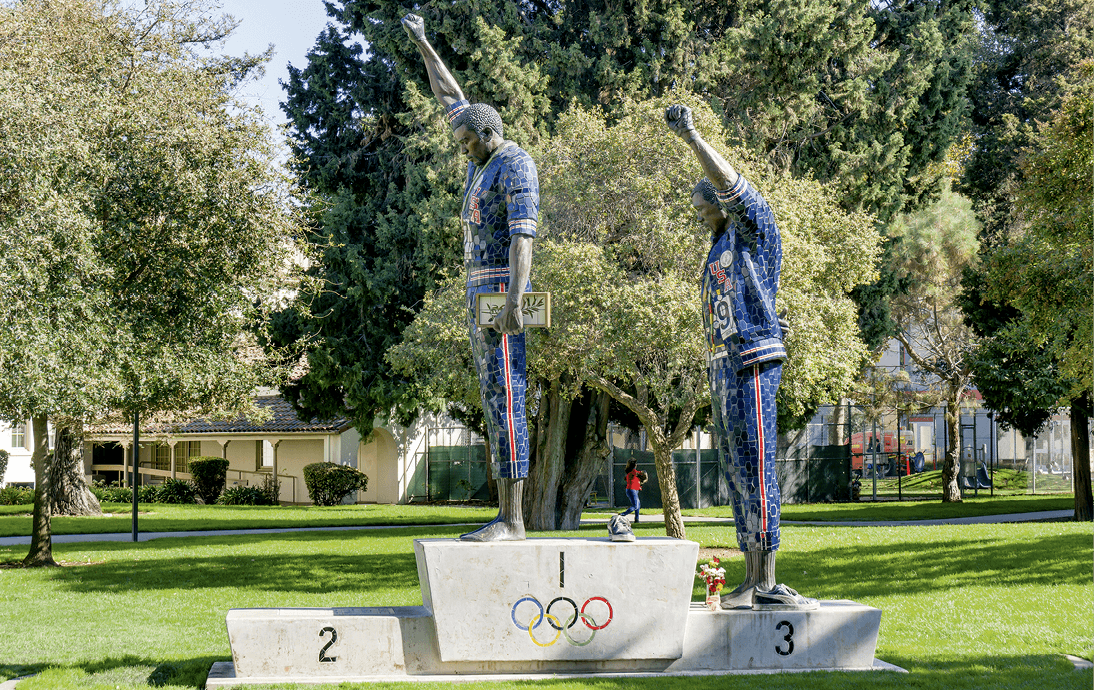 Victory Salute, statue of the 1968 Olympics Black Power Salute by Rigo 23, 2005.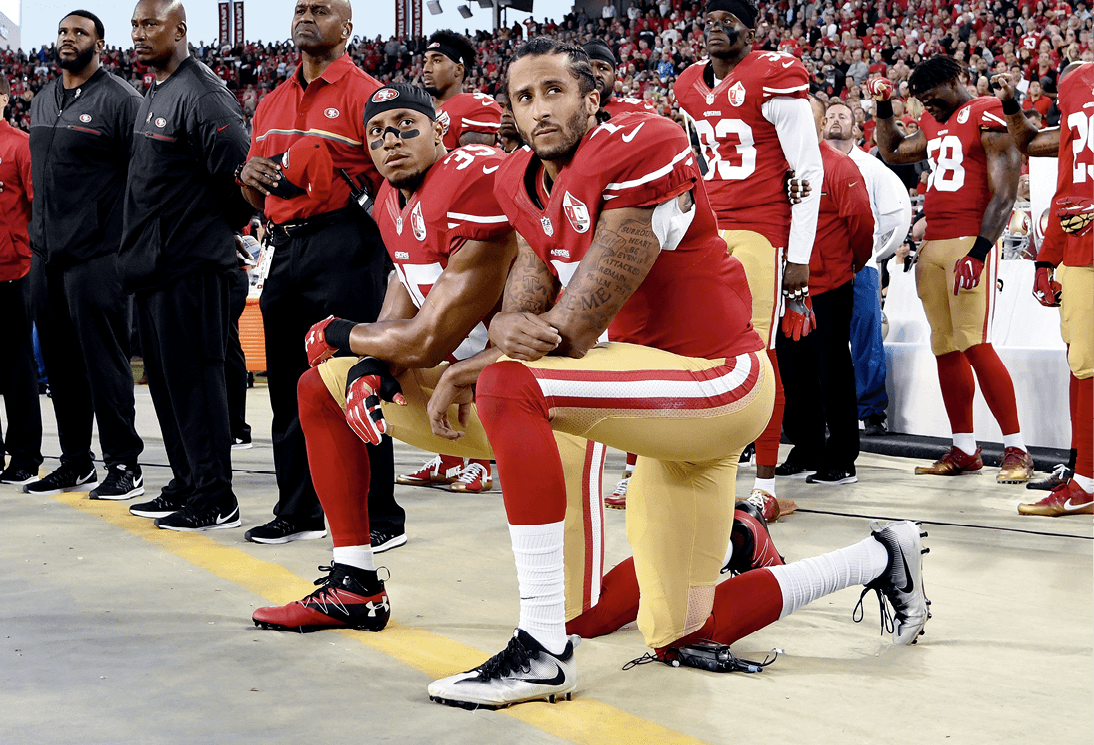 Eric Reid and Colin Kaepernick kneeling during the national anthem, 2016. VIDEO: Iconic Olympic protesters honored at White House, CBS Evening News, 2016.  https://www.youtube.com/watch?v=n9ZSY7JCsxg&feature=youtu.beVIDEO: Taking a stand by bending a knee: How Colin Kaepernick started a movement, Al Jazeera English, 2017. https://www.youtube.com/watch?v=-V3OtQwLpdw&feature=youtu.beExercise 1: Choose one photo and one videoUsing the picture and the video, sum up who these men were, and how their action became significant.How do you feel about their action? Why?Exercise 2: Share your findings and learn about the other documentsWhat are the common points between these people? Justify your answer.Was it an effective means to denounce the situation? Why or why not?